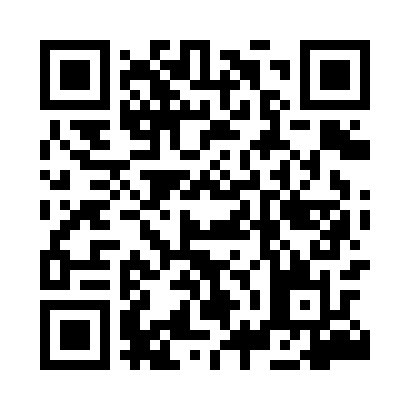 Prayer times for Ada Joghi, PakistanMon 1 Apr 2024 - Tue 30 Apr 2024High Latitude Method: Angle Based RulePrayer Calculation Method: University of Islamic SciencesAsar Calculation Method: ShafiPrayer times provided by https://www.salahtimes.comDateDayFajrSunriseDhuhrAsrMaghribIsha1Mon4:426:0412:193:516:357:572Tue4:406:0212:193:516:357:583Wed4:396:0112:183:516:367:584Thu4:386:0012:183:516:377:595Fri4:365:5912:183:516:378:006Sat4:355:5812:173:516:388:017Sun4:335:5612:173:516:388:028Mon4:325:5512:173:516:398:029Tue4:315:5412:173:516:408:0310Wed4:295:5312:163:516:408:0411Thu4:285:5212:163:516:418:0512Fri4:265:5012:163:516:428:0613Sat4:255:4912:163:516:428:0714Sun4:245:4812:153:516:438:0815Mon4:225:4712:153:516:448:0816Tue4:215:4612:153:516:448:0917Wed4:205:4512:153:516:458:1018Thu4:185:4412:143:516:468:1119Fri4:175:4212:143:516:468:1220Sat4:165:4112:143:516:478:1321Sun4:145:4012:143:516:488:1422Mon4:135:3912:143:516:488:1523Tue4:125:3812:133:516:498:1624Wed4:105:3712:133:516:508:1725Thu4:095:3612:133:516:508:1826Fri4:085:3512:133:516:518:1827Sat4:075:3412:133:516:528:1928Sun4:055:3312:133:516:538:2029Mon4:045:3212:123:516:538:2130Tue4:035:3112:123:516:548:22